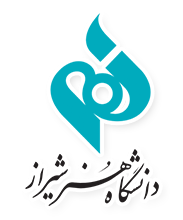 بسمه‌تعالیمدیریت امور پژوهشی و فناوریقرارداد نظارت بر طرح‌های پژوهشی      این قرارداد بین دانشگاه هنر شیراز به‌نمایندگی مدیر امور پژوهشی و فناوری دانشگاه، جناب آقای/ سرکار خانم .......................................................... و جناب آقای/ سرکارخانم................................................ عضو هیئت علمی گروه .................................... دانشکده ............................................ دانشگاه هنر شیراز به عنوان ناظر طرح پژوهشی، که در این قرارداد ناظر نامیده می‏شود، منعقد می‌شود.ماده1- نظارت بر طرح پژوهشی با عنوان: ...............................................................................................................................ماده2- مجری طرح: .............................................................ماده3- مبلغ قرارداد نظارت: ...............................................ریالماده4- نحوة پرداخت مبلغ قرارداد: 25% مبلغ همزمان با ابلاغ طرح به مجری به عنوان پیش‌پرداخت به حساب ناظر واریز و مابقی مبلغ طبق درصد پیشرفت طرح و پس از ارایة گزارش‌های طرح توسط مجری و تأیید ناظر طرح، پرداخت می‏شود.ماده5- چنانچه پس از انعقاد قرارداد، ناظر طرح، بدون عذر موجه نسبت به نظارت بر طرح پژوهشی اقدامی ننماید، وجه پرداختی مسترد و این قرارداد لغو می‏شود.ماده6- درصورتی که به هر دلیل در طول مدت قرارداد، طرح پژوهشی بین دانشگاه و مجری لغو، فسخ یا تعلیق شود، ناظر طرح می‏تواند به میزان نظارت انجام شده و مبتنی بر درصد پیشرفت طرح، حق‌الزحمه دریافت نماید.تبصره: برآورد درصد پیشرفت طرح برعهدة شورای پژوهشی دانشگاه است.ماده7- ناظر موظف است طرح پژوهشی را مطابق با شیوه‌نامة تدوین و نگارش طرح‌های پژوهشی دانشگاه ارزیابی نماید.ماده8- کسورات قانونی مربوط به این قرارداد از حق‌الزحمة ناظر کسر می‏شود.ماده9- این قرارداد در 9 ماده و یک تبصره و در 4 نسخه با اعتبار واحد، تنظیم و مبادله گردید.      ناظر طرح                                                           مدیر امور پژوهش و فناوری دانشگاه             نام و نام‌خانوادگی                                                                    نام و نام‌خانوادگی               تاریخ و امضاء                                                                    تاریخ و امضاء